　　情報閲覧利用申請書　　　　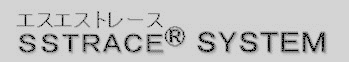 （西暦）　　　年　　月　　日一般財団法人先端建設技術センター理事長　五道　仁実　様　　　　　　　　　　　　　　　　　　（申請者）　　　　　　　　　　　　　　　　　　所在地　　　　　　　　　　　　　　　　　　　　法人名　　　　　　　　　　　　　　　　　　　　代表者名　　　　　　　　　　　　　　　　　　　担当者名　　　　　　　　　　　　　　　　　　電話番号SSTRACE SYSTEM情報の閲覧又は利用について、以下の通り申請いたします。なお、貴センターが定めるSSTRACE SYSTEM情報の閲覧又は利用に関する料金表の料金をお支払いいたします。（2022年4月1日作成）閲覧利用の対象とする工事の名称閲覧利用の対象とする工事の名称上記工事の登録番号上記工事の登録番号上記工事に係るSSTRACE SYSTEM利用契約日上記工事に係るSSTRACE SYSTEM利用契約日（西暦）　　　　年　　月　　日　閲覧又は利用の目的閲覧又は利用の目的閲覧利用者　　①所属閲覧利用者　　①氏名閲覧利用者　　①電話番号閲覧利用者　　①開始日（西暦）　　　　年　　月　　日閲覧利用者　　①終了日（西暦）　　　　年　　月　　日閲覧利用者　　②所属閲覧利用者　　②氏名閲覧利用者　　②電話番号閲覧利用者　　②開始日（西暦）　　　　年　　月　　日閲覧利用者　　②終了日（西暦）　　　　年　　月　　日ACTEC処理欄確認日・担当処理日・担当受理日・担当ACTEC処理欄